5a, engleski jezik, 25.5.- 29.5. Jeste li naučili imena divljih životinja. Podsjetimo se. Pogledajte video i ponovite.https://www.youtube.com/watch?v=p5qwOxlvyhk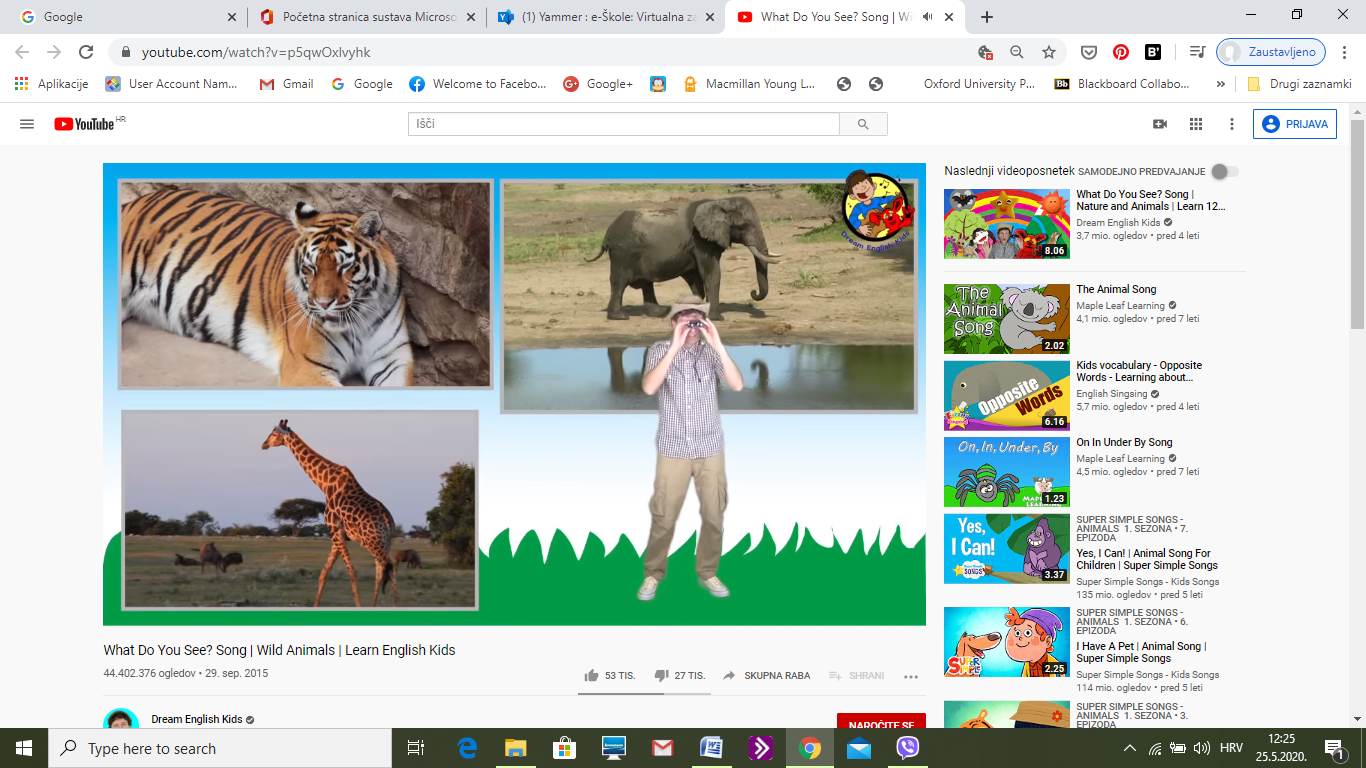 Pogledajte sliku na stranici  96. u svom udžbeniku. What animals do you see?Neke su                               sisavci , neke su                             gmazovi ,   a neke su                        ptice.      .ZADAĆA: Razvrstajte životinje sa slike na str. 96.u pravu grupu. Dopunite ovu tabelu i prepišite u bilježnicu.1.                                                                             1.                                                       1.2.                                                                                                                                       2.3.4.5.6.                A cat is a mammal.               A snake is a reptile.               A duck is a bird. Naučimo nazive za dijelove tijela životinja.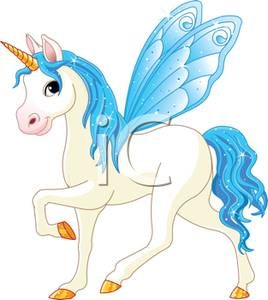 Uradite 3. vježbu na stranici  96. u udžbeniku. Pridružite brojevima slova. Napisala sam vam rješenje i i objašnjenje.1C     long tail     -    dugi rep                                         A cat has got a long tail.2A     small eyes   -  male oči                                       A parrot has got small eyes.3B     sharp beak  -  oštar kljun                                  A parrot has got a sharp beak.4L      long wings      dugačka krila                             A duck has got long wings.5K     long neck         dugački vrat                             A giraffe has got a long neck.6H     long truck        dugačka surla                          An elephant has got a long trunk.7G     thick mane       gusta griva                              A lion has got a thick mane.8D     long legs           dugačke noge                         A horse has got long legs.9I      big head           velika glava                              An elephant has got a big head.10F   thick fur            gusto krzno                             A rabbit has got thick fur.11E  big ears              velike uši                                 A rabbit hs got big ears.12J    long body........dugačko tijelo                         A snake has got a long body.ZADAĆA Uradite vježbu 1. i 2. na strani 141. u udžbeniku (Vocabulary bank).Za kraj se zabavite pogađajući čiji su ovo dijelovi tijela.  Pogledajte, pogađajte i ponavljajte.https://www.youtube.com/watch?v=TV3X26zXJNE    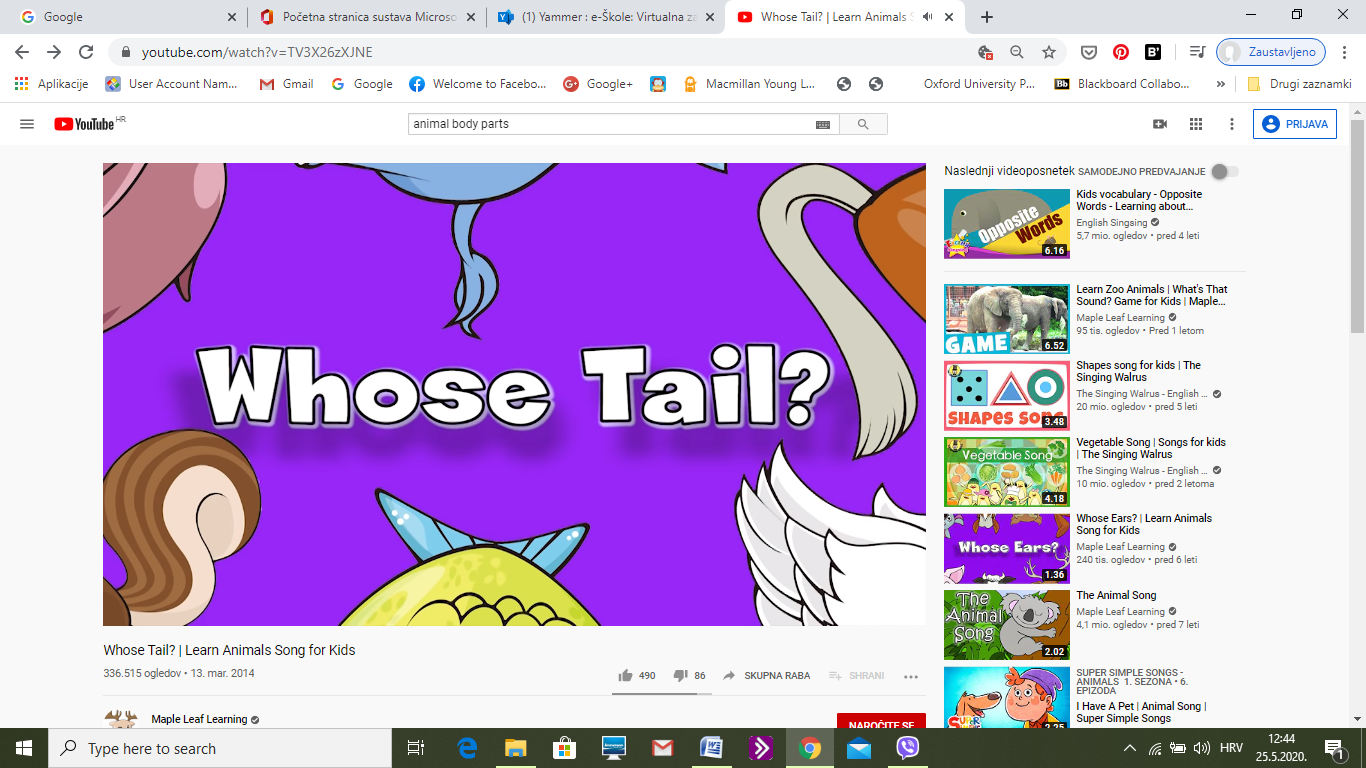 https://www.youtube.com/watch?v=HWr4NE87qSg 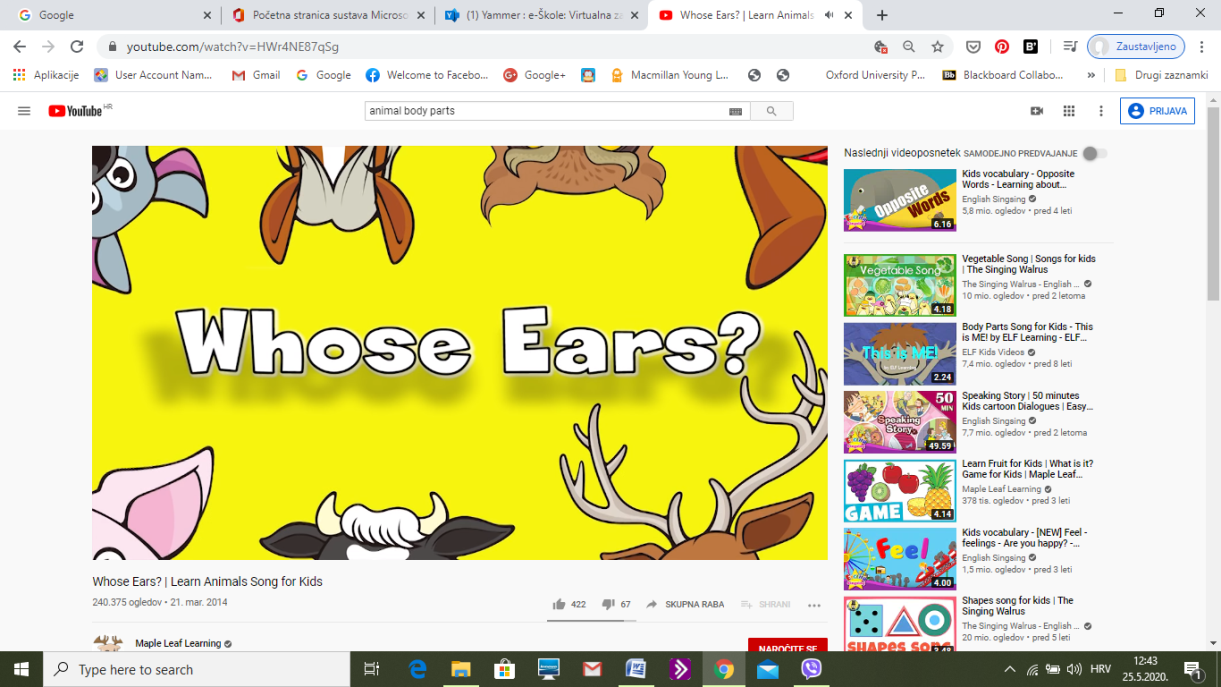 That's all for this week.Bye-bye !!!